   台北市不動產仲介經紀商業同業公會   函信箱：taipei.house@msa.hinet.net 網址：//www.taipeihouse.org.tw/ 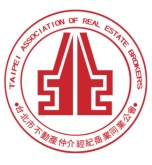 會址：110基隆路一段111號8F-1 聯絡電話：2766-0022  傳真：2760-2255       發文日期：中華民國111年12月14日受文者：各會員公司 主  旨：公會健行隊謹訂於112年1月12日(週四)舉辦「內湖大溝溪步道＿碧湖步道＿新福本坑」，敬請踴躍報名參加。說  明：公會健行隊舉辦「內湖大溝溪步道＿碧湖步道＿新福本坑」登山健行活動，敬請共襄盛舉。二、活動內容如下：(一)活動時間：112年1月12日(星期四)。     (二)活動行程：09:00捷運文湖線大湖公園捷運站2號出口集合。                   09:30行前說明、整隊出發。                   11:30荷風中國菜餐廳用餐。（內湖店/台北市內湖區成功路四段178號2樓，近內湖捷運站1號出口。TEL：2790-5908）13:30登山活動結束。自行賦歸。     (三)活動對象：健行隊邀集會員公司所屬不動產從業人員，展現團結及活力，讓運動結合交流，創造未來無限希望。      (四)活動說明：內湖大溝溪生態治水園區設置滯洪及親水活動區，平日可作為民眾親水遊憩的空間，成為內湖新生的花海公園綠地。碧湖步道，新福本坑見證了內湖煤礦業的興衰，步道沿途復舊的鐵軌與礦車，見證歷史發展的痕跡。三、登山路線：捷運大湖公園站→大溝溪生態公園入口→碧湖步道口→新福本坑→礦車→碧湖步道口→捷運內湖站四、搭車指南：捷運文湖線大湖公園捷運站2號出口。五、報到事宜：參加人員當日上午09:00開始報到，請自備礦泉水、早餐、環保筷。六、聯絡電話：公會健行隊 黃新美隊長 0932-037-701 ＊Line/手機：0932-037-701。七、報    名：即日起至112年1月5日，限額60名(每家會員公司報名上限為4位，超出限額則列為候補)，額滿為止。請填寫報名表傳真2760-2255，並來電公會2766-0022確認。(※為避免資源浪費，報名後如無法出席，請來電告知公會，若未告知無故缺席者，則取消下次報名資格。)八、注意事項：(A)裝備：一日郊山行程裝備。請自備礦泉水、早餐、環保筷。(B)山區氣候變化大請注意保暖、備妥登山杖、雨具，並注意登山安全。    (C)個人請自行衡量自己身體健康狀況，請自備個人藥品及注意身體健康。報名表（請填寫參加人Line/ ID方便群組聯絡  謝謝！）※電子信函或傳真視同正式公文，請轉相關單位主管公司： 公司： 聯絡人＆電話:聯絡人＆電話:共      人用餐(請勾選)用餐(請勾選)姓名生日(保險用)身分證字號Line/ID:手機(必填) 葷素